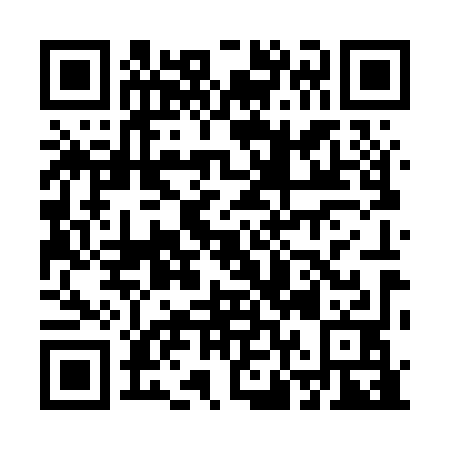 Ramadan times for Crawford Countryside, Illinois, USAMon 11 Mar 2024 - Wed 10 Apr 2024High Latitude Method: Angle Based RulePrayer Calculation Method: Islamic Society of North AmericaAsar Calculation Method: ShafiPrayer times provided by https://www.salahtimes.comDateDayFajrSuhurSunriseDhuhrAsrIftarMaghribIsha11Mon5:535:537:081:014:186:546:548:1012Tue5:515:517:071:004:196:556:558:1113Wed5:495:497:051:004:206:566:568:1214Thu5:475:477:031:004:206:576:578:1315Fri5:465:467:021:004:216:586:588:1416Sat5:445:447:0012:594:216:596:598:1517Sun5:425:426:5812:594:227:007:008:1718Mon5:405:406:5712:594:237:017:018:1819Tue5:395:396:5512:584:237:037:038:1920Wed5:375:376:5312:584:247:047:048:2021Thu5:355:356:5212:584:247:057:058:2122Fri5:335:336:5012:584:257:067:068:2323Sat5:315:316:4812:574:257:077:078:2424Sun5:305:306:4612:574:267:087:088:2525Mon5:285:286:4512:574:267:097:098:2626Tue5:265:266:4312:564:277:107:108:2827Wed5:245:246:4112:564:277:117:118:2928Thu5:225:226:4012:564:287:127:128:3029Fri5:205:206:3812:554:287:147:148:3130Sat5:195:196:3612:554:297:157:158:3231Sun5:175:176:3512:554:297:167:168:341Mon5:155:156:3312:554:307:177:178:352Tue5:135:136:3112:544:307:187:188:363Wed5:115:116:3012:544:317:197:198:384Thu5:095:096:2812:544:317:207:208:395Fri5:075:076:2612:534:317:217:218:406Sat5:065:066:2512:534:327:227:228:417Sun5:045:046:2312:534:327:237:238:438Mon5:025:026:2112:534:337:247:248:449Tue5:005:006:2012:524:337:257:258:4510Wed4:584:586:1812:524:337:277:278:47